ENTRY FORM 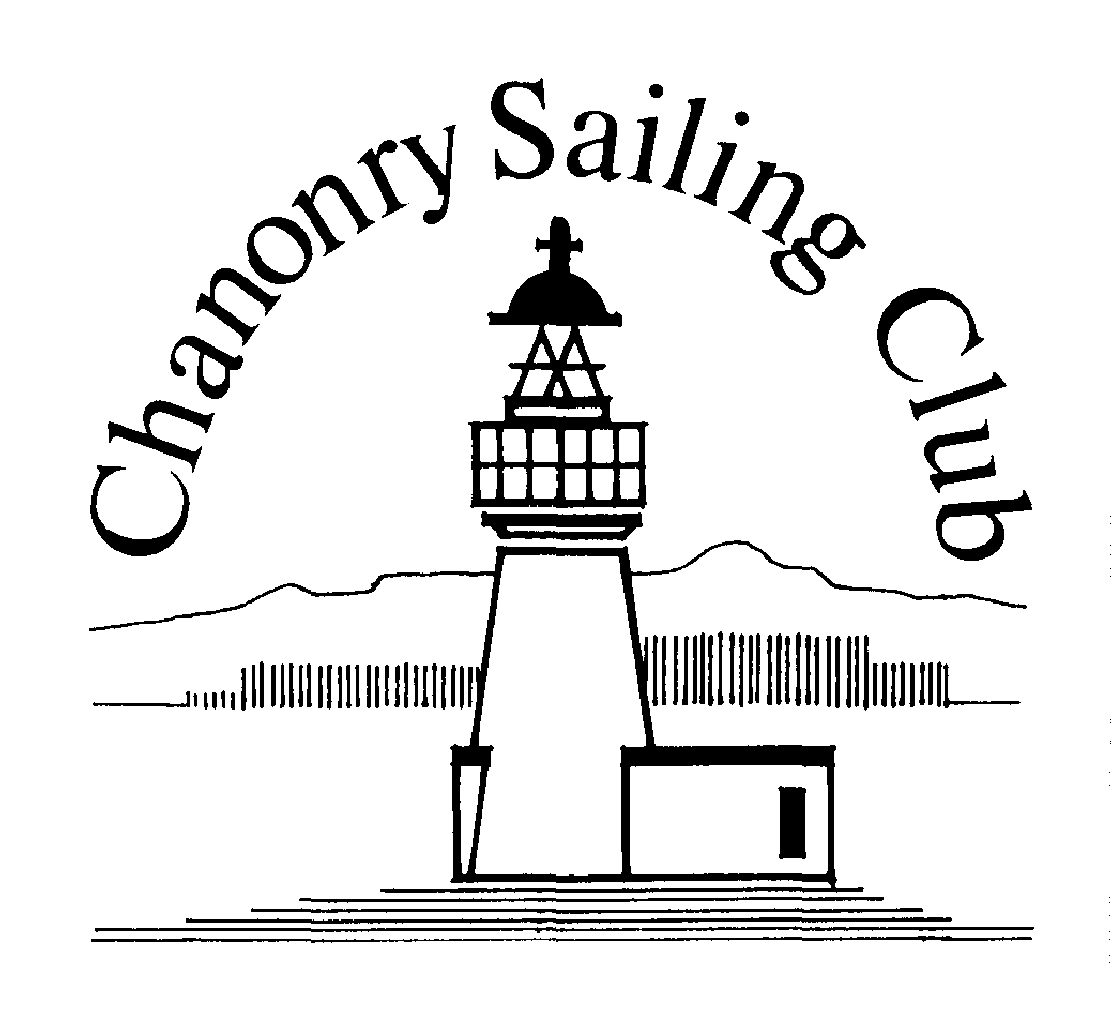 BLACK ISLE CHALLENGE CUP Saturday 14 September 2019Chanonry Sailing Club, The Harbour, St. Andrew’s Walk, Fortrose, IV10 8TPwww.chanonry.org.ukSignature of skipper: 						Date: Send completed form to: Sailing Secretary Chanonry Sailing Club, The Harbour, Fortrose, Ross-Shire, IV10 8TP               e mail cgcampsie@gmail.comSigned entry forms & the Entry Fee of £10 will be accepted on the race day. Please make cheques payable to Chanonry Sailing Club.CLASS (The split between Fast and Slow Handicap will be 21.25 minutes/hour) - circle oneCLASS (The split between Fast and Slow Handicap will be 21.25 minutes/hour) - circle oneCLASS (The split between Fast and Slow Handicap will be 21.25 minutes/hour) - circle oneCLASS (The split between Fast and Slow Handicap will be 21.25 minutes/hour) - circle oneCLASS (The split between Fast and Slow Handicap will be 21.25 minutes/hour) - circle oneCLASS (The split between Fast and Slow Handicap will be 21.25 minutes/hour) - circle oneFast handicapFast handicapFast handicapSlow handicapSlow handicapSlow handicapBOAT DETAILSBOAT DETAILSBOAT DETAILSBOAT DETAILSBOAT DETAILSBOAT DETAILSVessel name:Sail number:Vessel class:CYCA Rating or PY No. *:Hull colour: Spinnaker colour:*If no PY or CYCA Handicap is available, please provide the following additional information so that handicap calculations can be made. Club handicaps can be used if supporting documentation is provided*If no PY or CYCA Handicap is available, please provide the following additional information so that handicap calculations can be made. Club handicaps can be used if supporting documentation is provided*If no PY or CYCA Handicap is available, please provide the following additional information so that handicap calculations can be made. Club handicaps can be used if supporting documentation is provided*If no PY or CYCA Handicap is available, please provide the following additional information so that handicap calculations can be made. Club handicaps can be used if supporting documentation is provided*If no PY or CYCA Handicap is available, please provide the following additional information so that handicap calculations can be made. Club handicaps can be used if supporting documentation is provided*If no PY or CYCA Handicap is available, please provide the following additional information so that handicap calculations can be made. Club handicaps can be used if supporting documentation is providedRig (e.g. sloop):Rig (e.g. sloop):Spinnaker (Yes/No):Spinnaker (Yes/No):Engine (Outboard/Inboard):Engine (Outboard/Inboard):Keel (e.g. Fin, bilge):Keel (e.g. Fin, bilge):Propeller type (Inboard only):Propeller type (Inboard only):Overall length:Overall length:CONTACT DETAILSCONTACT DETAILSCONTACT DETAILSCONTACT DETAILSCONTACT DETAILSCONTACT DETAILSClub:Names of all crew members (include DoB of any person <18):Skipper name:Names of all crew members (include DoB of any person <18):Skipper address:Names of all crew members (include DoB of any person <18):Skipper address:Names of all crew members (include DoB of any person <18):Skipper address:Names of all crew members (include DoB of any person <18):Skipper mobile phone:Names of all crew members (include DoB of any person <18):Skipper home phone:Names of all crew members (include DoB of any person <18):Skipper email:Names of all crew members (include DoB of any person <18):PRIVACY POLICYCSC Privacy Policy is published at www.chanonry.org.uk/privacy-policy.htmlWe collect visitor’s name, address, telephone numbers, e-mail address, emergency contact details, boat details and relevant health information for the purposes of managing race entries and race results for Open events; sharing race results with other clubs, class associations, and the RYA; providing race results to local and national media; and contacting next of kin in the event of emergency. PRIVACY POLICYCSC Privacy Policy is published at www.chanonry.org.uk/privacy-policy.htmlWe collect visitor’s name, address, telephone numbers, e-mail address, emergency contact details, boat details and relevant health information for the purposes of managing race entries and race results for Open events; sharing race results with other clubs, class associations, and the RYA; providing race results to local and national media; and contacting next of kin in the event of emergency. PRIVACY POLICYCSC Privacy Policy is published at www.chanonry.org.uk/privacy-policy.htmlWe collect visitor’s name, address, telephone numbers, e-mail address, emergency contact details, boat details and relevant health information for the purposes of managing race entries and race results for Open events; sharing race results with other clubs, class associations, and the RYA; providing race results to local and national media; and contacting next of kin in the event of emergency. PRIVACY POLICYCSC Privacy Policy is published at www.chanonry.org.uk/privacy-policy.htmlWe collect visitor’s name, address, telephone numbers, e-mail address, emergency contact details, boat details and relevant health information for the purposes of managing race entries and race results for Open events; sharing race results with other clubs, class associations, and the RYA; providing race results to local and national media; and contacting next of kin in the event of emergency. PRIVACY POLICYCSC Privacy Policy is published at www.chanonry.org.uk/privacy-policy.htmlWe collect visitor’s name, address, telephone numbers, e-mail address, emergency contact details, boat details and relevant health information for the purposes of managing race entries and race results for Open events; sharing race results with other clubs, class associations, and the RYA; providing race results to local and national media; and contacting next of kin in the event of emergency. PRIVACY POLICYCSC Privacy Policy is published at www.chanonry.org.uk/privacy-policy.htmlWe collect visitor’s name, address, telephone numbers, e-mail address, emergency contact details, boat details and relevant health information for the purposes of managing race entries and race results for Open events; sharing race results with other clubs, class associations, and the RYA; providing race results to local and national media; and contacting next of kin in the event of emergency. DECLARATION By completing and submitting this entry form Competitors involved are deemed to accept the rules under which the event is run and the disclaimer of liability below reproduced from the Notice of Race.DECLARATION By completing and submitting this entry form Competitors involved are deemed to accept the rules under which the event is run and the disclaimer of liability below reproduced from the Notice of Race.DECLARATION By completing and submitting this entry form Competitors involved are deemed to accept the rules under which the event is run and the disclaimer of liability below reproduced from the Notice of Race.Disclaimer of Liability: I understand that Competitors participate in the Event entirely at their own risk. See rule 4, Decision to Race. The organising authority will not accept any liability for material damage or personal injury or death sustained in conjunction with or prior to, during, or after the Event.Disclaimer of Liability: I understand that Competitors participate in the Event entirely at their own risk. See rule 4, Decision to Race. The organising authority will not accept any liability for material damage or personal injury or death sustained in conjunction with or prior to, during, or after the Event.Disclaimer of Liability: I understand that Competitors participate in the Event entirely at their own risk. See rule 4, Decision to Race. The organising authority will not accept any liability for material damage or personal injury or death sustained in conjunction with or prior to, during, or after the Event.Please note any medical conditions, allergies, or dietary requirements that the organisers need to know of or “NONE”Please note any medical conditions, allergies, or dietary requirements that the organisers need to know of or “NONE”Please note any medical conditions, allergies, or dietary requirements that the organisers need to know of or “NONE”Please note any medical conditions, allergies, or dietary requirements that the organisers need to know of or “NONE”Please note any medical conditions, allergies, or dietary requirements that the organisers need to know of or “NONE”Please note any medical conditions, allergies, or dietary requirements that the organisers need to know of or “NONE”